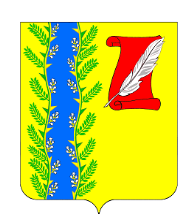 Об утверждении основных направлений долговой политики Пушкинского сельского поселения Гулькевичского района на 2021 год и на плановый период 2022 и 2023 годов           В соответствии с пунктом 13 статьи 107.1 Бюджетного кодекса Российской Федерации, в целях реализации ответственной долговой политики Пушкинского сельского поселения Гулькевичского района, руководствуясь уставом Пушкинского сельского поселения Гулькевичского района,                     п о с т а н о в л я ю:           1. Утвердить основные направления долговой политики Пушкинского сельского поселения Гулькевичского района на 2021 год и на плановый период 2022 и 2023 годов, согласно приложения.2. Разместить настоящее постановления на сайте Пушкинского сельского поселения Гулькевичского района в информационно–телекоммуникационной сети «Интернет».3. Контроль за выполнением настоящего постановления оставляю за собой.4. Постановление вступает в силу с 1 января 2021 года. Глава Пушкинского сельского поселения Гулькевичского района 	                                                            О.В. СмородинаУТВЕРЖДЕНЫпостановлением администрацииПушкинского сельскогопоселения Гулькевичского районаот 09.12.2020 № 146       ОСНОВНЫЕ НАПРАВЛЕНИЯ долговой политики Пушкинского сельского поселения Гулькевичского района  на 2020 год и плановый период 2021 и 2022 годовI. Общие положенияДолговая политика Пушкинского сельского поселения Гулькевичского района  на 2020 год и плановый период 2021 и 2022 годов (далее - долговая политика) является составной частью бюджетной политики, и заключается в реализации комплекса мер, направленных на обеспечение потребности в заемном финансировании, своевременное и полное исполнение муниципальных долговых обязательств при минимизации расходов на их обслуживание, поддержание объема и структуры обязательств, исключающих их неисполнение.Основные направления долговой политики устанавливают основные факторы, определяющие характер и направления долговой политики, цели, задачи и инструменты реализации долговой политики, а также риски, возникающие в процессе управления муниципальным долгом Пушкинского сельского поселения Гулькевичского района  (далее - муниципальный долг).II. Итоги реализации долговой политикиВ 2020 году доля объема муниципального долга составила 9,5 % от общего объема доходов местного бюджета без учета безвозмездных поступлений;Муниципальное образование выполняет свои долговые обязательства в полном объеме и в строго установленные сроки, поэтому по оценке исполнения местного бюджета за 2020 год муниципальный долг составит 0,0 тыс.рублей.Расходы на обслуживание муниципального долга в 2020 году составят 68 руб.31 коп., это не значительная часть  в общем объеме расходов местного бюджета поселения. Муниципальные ценные бумаги не выпускались, муниципальные гарантии не предоставлялись.	Ежегодно решением о бюджете утверждается верхний предел муниципального внутреннего долга по состоянию на 1 января года, следующего за очередным финансовым годом и каждым годом планового периода, а также программа муниципальных внутренних заимствований на соответствующий год в соответствии с бюджетным законодательством Российской Федерации.III. Основные факторы, определяющие характери направления долговой политикиВ целом характер и направления долговой политики поселения в планируемой перспективе не изменятся. Они по-прежнему будут нацелены на эффективное и ответственное управление муниципальным долгом.          Основными факторами, определяющими характер и направления долговой политики поселения в 2021 году и плановом периоде 2022 и 2023 годов, являются:   - ухудшение экономической ситуации, связанной с распространением новой коронавирусной инфекции, замедление темпов экономического роста и, как следствие, риск снижения доходной базы бюджета поселения;    - необходимость финансового обеспечения расходных обязательств, принимаемых с учетом реализации Указа Президента Российской Федерации от 07.05.2018 года №204 «О национальных целях и стратегических задачах Российской Федерации на период до 2024 года»;    - необходимость увеличения расходов бюджета поселения на выплату заработной платы работникам бюджетной сферы;    - необходимость сохранения позиции в группе поселения с высоким уровнем долговой устойчивости в соответствии с системой оценки Министерства финансов Российской Федерации.IV. Цели и задачи долговой политикиЦелями долговой политики являются:обеспечение сбалансированности и долговой устойчивости местного бюджета;минимизация расходов на обслуживание муниципального долга;обеспечение исполнения долговых обязательств в полном объеме и в установленные сроки.Задачи, которые необходимо решить при реализации долговой политики:- осуществление муниципальных заимствований в соответствии с реальными потребностями местного бюджета;- безусловное соблюдение требований бюджетного законодательства в части параметров дефицита бюджета и муниципального долга;- безоговорочное соблюдение ограничений, установленных Бюджетным кодексом Российской Федерации. V. Инструменты реализации долговой политикиИнструментами реализации долговой политики являются:1) направление дополнительных доходов, полученных при исполнении местного бюджета, на досрочное погашение долговых обязательств;2) недопущение принятия новых расходных обязательств, не обеспеченных стабильными источниками финансирования;3) эффективное управление свободными остатками средств местного бюджета;4) осуществление муниципальных внутренних заимствований в соответствии с Федеральным законом от 05 апреля 2013 года N 44-ФЗ «О контрактной системе в сфере закупок товаров, работ, услуг для обеспечения государственных и муниципальных нужд» с учетом планируемых кассовых разрывов, обеспечения равномерного распределения долговой нагрузки по годам, увеличения сроков заимствований в момент максимального благоприятствования, когда стоимость привлекаемых финансовых ресурсов минимальна;5) использование всех возможностей по привлечению бюджетных кредитов из бюджета субъекта по причине их наименьшей стоимости;6) осуществление мониторинга соответствия параметров муниципального долга ограничениям, установленным Бюджетным кодексом Российской Федерации.VI. Анализ рисков для бюджета, возникающих в процессеуправления муниципальным долгомОсновными рисками при управлении муниципальным долгом являются:риск недостижения планируемых объемов поступлений доходов местного бюджета - недопоступление доходов потребует поиска альтернативных источников для выполнения принятых расходных обязательств бюджета и обеспечения его сбалансированности;процентный риск - вероятность увеличения суммы расходов местного бюджета на обслуживание муниципального долга вследствие увеличения процентных ставок;риск рефинансирования - вероятность потерь вследствие невыгодных условий привлечения заимствований на вынужденное рефинансирование уже имеющихся обязательств;риск ликвидности - отсутствие на едином счете местного бюджета необходимых средств для полного исполнения расходных и долговых обязательств муниципального образования в срок.Основными мерами, принимаемыми в отношении управления рисками, связанными с реализацией долговой политики, являются:достоверное прогнозирование доходов местного бюджета и поступлений по источникам финансирования дефицита бюджета;планирование муниципальных заимствований с учетом экономических возможностей по привлечению ресурсов, текущей и ожидаемой конъюнктуры на рынке заимствований;принятие взвешенных и экономически обоснованных решений по принятию долговых обязательств. Главный специалист администрацииПушкинского сельского поселения Гулькевичского района						                    Е.В. БерсеневаАДМИНИСТРАЦИЯ ПУШКИНСКОГО СЕЛЬСКОГО ПОСЕЛЕНИЯ ГУЛЬКЕВИЧСКОГО РАЙОНААДМИНИСТРАЦИЯ ПУШКИНСКОГО СЕЛЬСКОГО ПОСЕЛЕНИЯ ГУЛЬКЕВИЧСКОГО РАЙОНААДМИНИСТРАЦИЯ ПУШКИНСКОГО СЕЛЬСКОГО ПОСЕЛЕНИЯ ГУЛЬКЕВИЧСКОГО РАЙОНААДМИНИСТРАЦИЯ ПУШКИНСКОГО СЕЛЬСКОГО ПОСЕЛЕНИЯ ГУЛЬКЕВИЧСКОГО РАЙОНААДМИНИСТРАЦИЯ ПУШКИНСКОГО СЕЛЬСКОГО ПОСЕЛЕНИЯ ГУЛЬКЕВИЧСКОГО РАЙОНАПОСТАНОВЛЕНИЕПОСТАНОВЛЕНИЕПОСТАНОВЛЕНИЕПОСТАНОВЛЕНИЕПОСТАНОВЛЕНИЕот  09.12.2020№146с. Пушкинскоес. Пушкинскоес. Пушкинскоес. Пушкинскоес. Пушкинское